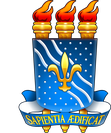 UNIVERSIDADE FEDERAL DA PARAÍBACENTRO DE CIÊNCIAS APLICADAS E EDUCAÇÃO - CCAECURSO DE ADMINISTRAÇÃONOME COMPLETO DO DISCENTETÍTULO DO ARTIGO: subtítuloMamanguape/PBANONOME COMPLETO DO(A) ALUNO(A) TÍTULO DO TRABALHO: subtítuloTrabalho de Conclusão de Curso apresentado ao curso de Bacharelado em Administração do Centro de Ciências Aplicadas e Educação da Universidade Federal da Paraíba, como requisito obrigatório para a obtenção do título de Bacharel em Administração, defendido e aprovado pela banca examinadora constituída pelos docentes:________________________________________________Nome do(a) Prof(a) orientador(a) – UFPBOrientador(a)/Presidente________________________________________________Nome do(a) Prof(a) membro da banca examinadora – UFPBMembro da Banca Examinadora________________________________________________Nome do(a) Prof(a) membro da banca examinadora – UFPBMembro da Banca ExaminadoraMamanguape/PBANOUNIVERSIDADE FEDERAL DA PARAÍBA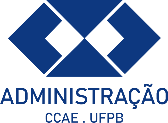 CENTRO DE CIÊNCIAS APLICADAS E EDUCAÇÃOCURSO DE ADMINISTRAÇÃO TÍTULO: subtítuloNome do aluno – INSTITUIÇÃO – e-mail Nome do(a) Prof(a) orientador(a) – INSTITUIÇÃO – e-mailNome do(a) Prof(a) membro da banca examinadora – INSTITUIÇÃO – e-mailNome do(a) Prof(a) membro da banca examinadora – INSTITUIÇÃO – e-mail RESUMOApresentar de forma breve a contextualização do tema, objetivo do trabalho, método utilizado, principais resultados e as conclusões a que se chegou.Palavras-chave: Mínimo de três e máximo de cinco, separadas por ponto.ABSTRACTKeywords: Mínimo de três e máximo de cinco, separadas por ponto.1 INTRODUÇÃOApresentar os aspectos introdutórios da pesquisa, contextualizando o tema. Devem ser apresentados ainda a problemática, os objetivos da pesquisa e a justificativa de sua realização, em um texto único.Espaçamento entre linhas: 1,5; Recuo na primeira linha: 1,25; Espaçamento entre parágrafos - antes e depois: 0 pt; Alinhamento: justificado.2 FUNDAMENTAÇÃO TEÓRICAApresentar a discussão teórica que fundamentou a pesquisa, seguindo os padrões para citações no corpo do texto e nas referências vigentes da ABNT.Espaçamento entre linhas: 1,5; Recuo na primeira linha: 1,25; Espaçamento entre parágrafos - antes e depois: 0 pt; Alinhamento: justificado.2.1 ILUSTRAÇÕESA formatação de gráficos e figuras segue o mesmo padrão.Figura 2 – Formatação dos parágrafos (tamanho: 12, centralizado, negrito)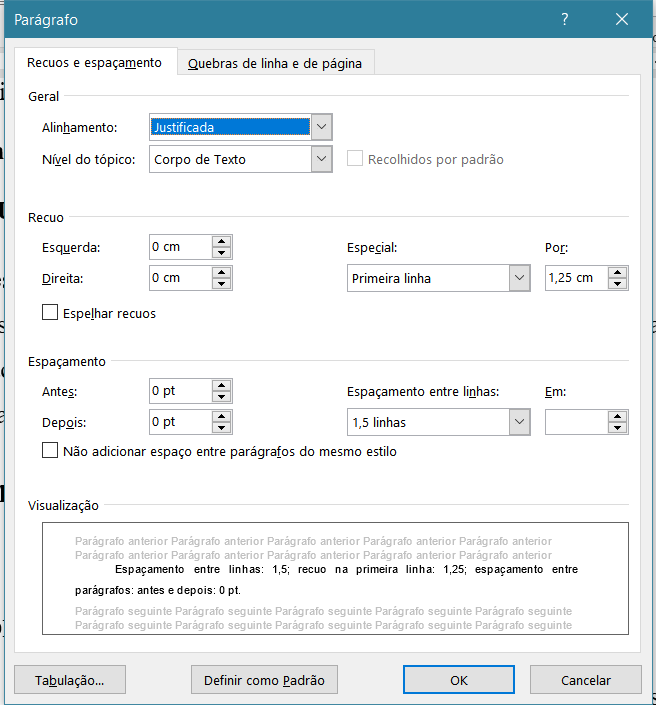 Fonte: Microsoft Word (2022). (tamanho: 10, alinhado à figura à esquerda)3 PROCEDIMENTOS METODOLÓGICOS  Elaborar a caracterização da pesquisa em termos de abordagem, método, tipo e natureza. Além disso, descrever o universo/amostra ou os sujeitos da pesquisa (quando houver) e as etapas de coleta e análise dos dados. Salienta-se que a pesquisa pode ser um ensaio teórico ou de campo.Espaçamento entre linhas: 1,5; Recuo na primeira linha: 1,25; Espaçamento entre parágrafos - antes e depois: 0 pt; Alinhamento: justificado.4 APRESENTAÇÃO E DISCUSSÃO DOS RESULTADOSApresentar os resultados (quantitativos e/ou qualitativos da pesquisa) e discuti-los, com base nos autores apresentados na Fundamentação Teórica.Tabela 1 – Título da tabela (tamanho 12, centralizado, negrito)Fonte: Dados da pesquisa (2022). (tamanho 10, alinhado à tabela à esquerda)Quadro 1 – Título do quadro (tamanho 12, centralizado)Fonte: Dados da pesquisa (2022). (tamanho 10, alinhado ao quadro à esquerda)Espaçamento entre linhas: 1,5; Recuo na primeira linha: 1,25; Espaçamento entre parágrafos - antes e depois: 0 pt; Alinhamento: justificado.5 CONSIDERAÇÕES FINAISApresentar as principais conclusões que respondem ao objetivo do presente trabalho, bem como as limitações da pesquisa (quando necessário) e sugestões de pesquisas futuras.Espaçamento entre linhas: 1,5; Recuo na primeira linha: 1,25; Espaçamento entre parágrafos - antes e depois: 0 pt; Alinhamento: justificado.REFERÊNCIASSeguir a norma ABNT vigente.Espaçamento entre linhas: simples; Espaçamento entre parágrafos - antes e depois: 0 pt; Alinhamento: alinhar à esquerda.Ano de publicaçãoFA (n)FR (%)ADGBEHCFITotalYZAbcdEfghxxxJdjehfrbgabçyyyFhsuifusfçasvbzzzFhpwfbibfi